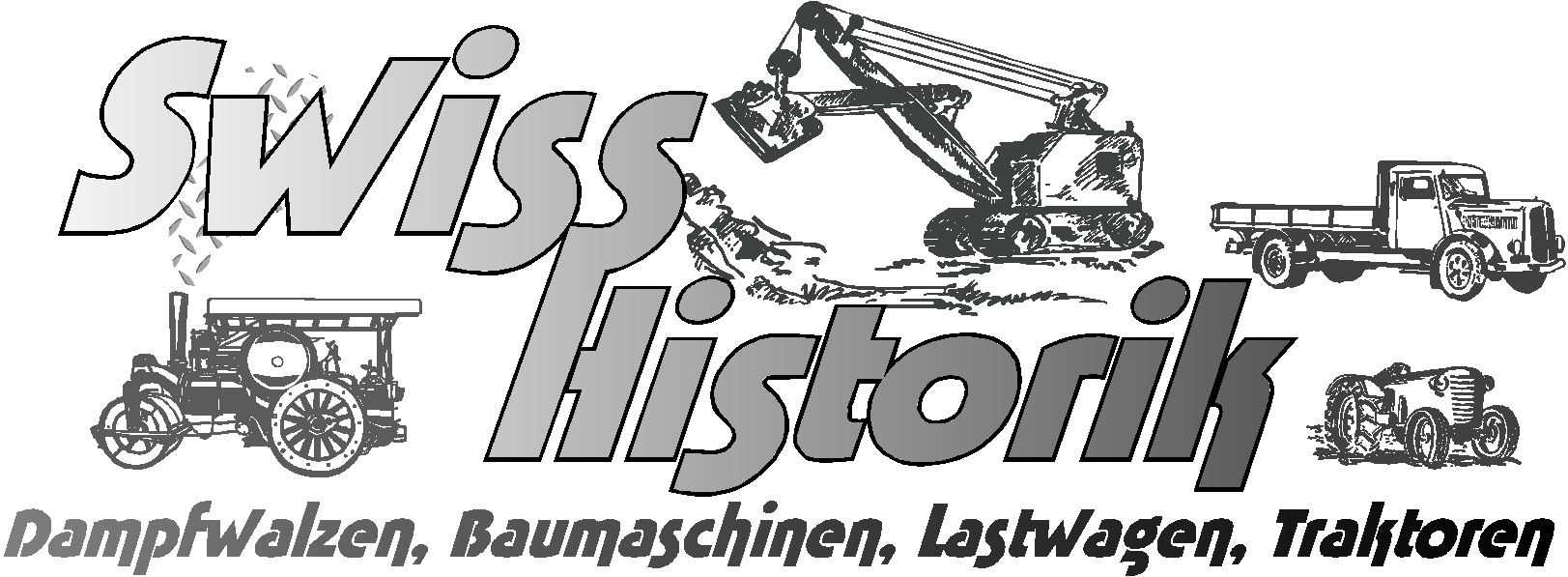 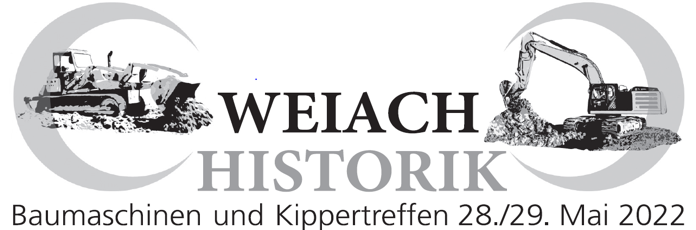 Anmeldung zu Weiach Historik 2022Oldtimer-BaumaschinenBesten Dank für deine Anmeldung zur Teilnahme am Anlass Weiach Historik 2022.Bitte deine Maschine auf der beigelegten Excel-Datei „WH Oldie-Baumaschien-xls“ eintragen. Mit diesen Daten werden die Exponate am Anlass beschriftet. Anmeldeschluss: Damit wir planen können, sind wir für deine Meldung bis zum 27. Februar 2022 dankbar. Änderungen sind selbstverständlich auch später noch möglich.   PersonalienBesitzer Name	     			Vorname      Firma 	      			Adresse	     			Postleitzahl /Ort      Verantwortliche Person	 Name	     			Vorname      AnschriftE- Mail	     		Telefon 	     			Handy	     Teilnahme an der Ausstellung:	Samstag/Sonntag 		Nur Samstag		Nur SonntagAn- und AbtransportDas Gros der Maschinen und Fahrzeuge soll am Freitag, 27. Mai 2022 antransportiert und am Montag, 30. Mai 2022 wieder abtransportiert werden. Vorgängige oder spätere An-/Abtransporte sind nach Absprache möglich.Transport Organisation:  		selbst organisiert, auf eigene Kosten						selbst organisiert, Antrag Kostenbeteiligung SwissHistorik CHF      
	Organisation durch SwissHistorik gewünschtAbstellmöglichkeit für Tiefladerzug gewünscht		Ja		NeinSonntagsfahrbewilligung für Rücktransport		Ja		NeinKosten:Grundsätzlich gilt folgende Regelung: Firmenbesitzer organisieren und finanzieren den Transport der Baumaschinen und Fahrzeuge auf eigene Kosten.Private Besitzer versuchen primär, das Sponsoring der Transporte selbst zu regeln.Können private Besitzer den Transport nicht selber regeln, so haben diese einen Antrag ans OK um finanzielle Beteiligung oder Organisation des Transports zu stellen.Das OK entscheidet dann über die Höhe der Kostenbeteiligung.Ausstellung / Bewegung Das Gelände für Raupenmaschinen befindet sich im Areal Süd auf der Aushubdeponie. Je nach Witterung, kann es dort „dreckig und klebrig“ sein. Die Maschinen können im Einsatz vorgeführt werden. 		Ich will meine Maschine im „Dreck“ im Einsatz vorführen 						Ich will meine Maschine nur statisch auf einem bekiesten Platz ausstellen  
Radmaschinen können bei Bedarf am Corso im Areal Nord mit den Oldtimer-Lastwagen teilnehmen.   		Ich will meine Maschine im „Dreck“ im Einsatz vorführen		Ich will am Corso mitfahren 		Ich will meine Maschine nur statisch auf einem bekiesten Platz ausstellen  
Verpflegung Bei der Ankunft wird pro Tag und Maschine ein Verpflegungsgutschein im Wert von CHF 12.– 
ausgehändigt.Flyer-Bestellung Der Erfolg des Anlasses steht und fällt mit dem Publikum. Wir sind deshalb auch auf eure Werbung angewiesen. Gerne senden wir euch weitere Flyer zu. Bestellung bitte per Mail mit Anzahl und Adressangabe an: 
claudia.debastiani@eberhard.ch Bitte den Fragebogen mailen an: beat@emmisberger.ch Besten Dank für deine Anmeldung und die Angaben zu deiner Maschine.Datum 		Unterschrift 		Zur Klärung von Fragen wendet euch bitte an Beat Emmisberger, Telefon 079 403 42 26 oder E-MailWir freuen uns mit euch auf einen tollen Anlass.Freundliche Grüsse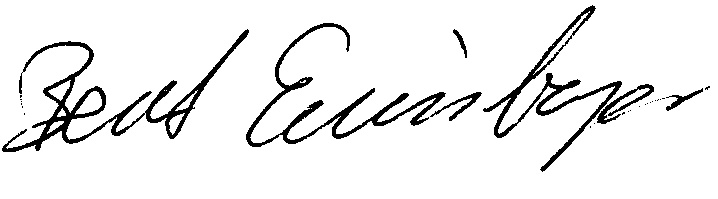 Beat EmmisbergerOK Weiach Historik